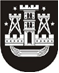 KLAIPĖDOS MIESTO SAVIVALDYBĖS TARYBASPRENDIMASDĖL klaipėdos miesto savivaldybės tarybos 2014 m. spalio 23 d. sprendimo nr. t2-258 „dėl savivaldybės švietimo įstaigų patalpų suteikimo paslaugos kainos nustatymo“ pakeitimo2014 m. gruodžio 18 d. Nr. T2-338KlaipėdaVadovaudamasi Lietuvos Respublikos vietos savivaldos įstatymo 18 straipsnio 1 dalimi, Klaipėdos miesto savivaldybės taryba nusprendžia:1. Pakeisti Klaipėdos miesto savivaldybės tarybos 2014 m. spalio 23 d. sprendimą Nr. T2-258 „Dėl savivaldybės švietimo įstaigų patalpų suteikimo paslaugos kainos nustatymo“:1.1. papildyti 5 punktu:„5. Šis sprendimas įsigalioja 2015 m. sausio 2 d.“;1.2. papildyti nurodyto sprendimo priedą 5 punktu:„5. Viešosioms sporto įstaigoms, kurių savininkė ar dalininkė yra Klaipėdos miesto savivaldybė, bei pasirenkamojo vaikų ugdymo, finansuojamo sportininkų krepšelio lėšomis, programos teikėjams taikoma patalpų suteikimo paslaugos kaina, kaip ir BĮ sporto mokykloms. Biudžetinėms savivaldybės švietimo įstaigoms patalpų suteikimo paslaugos kaina netaikoma.“2. Skelbti šį sprendimą Teisės aktų registre ir Klaipėdos miesto savivaldybės interneto svetainėje.Savivaldybės merasVytautas Grubliauskas